СОВЕТ ДЕПУТАТОВ муниципального образования НОВОЧЕРКаССКИЙ  сельсовет Саракташского района оренбургской областиЧЕТВЕРТЫЙ созывРЕШЕНИЕочередного двадцать четвертого заседания Совета депутатов Новочеркасского сельсовета   четвертого созыва16 декабря 2022 года               с. Новочеркасск                                         № 109О внесении изменений в решение  Совета депутатов Новочеркасского  сельсовета Саракташского района Оренбургской области от 20.10.2015 №13 «Об установлении размера единовременного денежного поощрения в связи с выходом муниципального служащего на пенсию за выслугу лет» В соответствии с Федеральным законом от 15.12.2001 № 166-ФЗ «О государственном пенсионном обеспечении в Российской Федерации» Совет депутатов Новочеркасского сельсовета РЕШИЛ:Внести в решение Совета депутатов Новочеркасского сельсовета Саракташского района Оренбургской области от 20.10.2015 №13  «Об установлении размера единовременного денежного поощрения в связи с выходом муниципального служащего на пенсию за выслугу лет» следующие изменения:Абзац первый пункта 1 изложить в редакции:«Установить размер единовременного денежного поощрения в связи с выходом муниципального служащего на пенсию за выслугу лет в зависимости от количества полных лет выслуги, имеющихся сверх необходимых: - в 2022 году 18 лет; - в 2023 году 18 лет 6 месяцев; - в 2024 году 19 лет; - в 2025 году 19 лет 6 месяцев; - в 2026 и последующие годы 20 лет».2. Настоящее решение вступает в силу со дня его обнародования, и подлежит размещению на сайте муниципального образования Новочеркасский сельсовет Саракташского района Оренбургской области.3. Контроль за исполнением настоящего решения возложить на постоянную комиссию Совета депутатов сельсовета по бюджетной, налоговой и финансовой политике, собственности и экономическим вопросам, торговле и быту (Бурлуцкий А.А.).Председатель Совета депутатов                 Глава муниципального образованияНовочеркасского сельсовета                       Новочеркасский сельсовет                                            Г.Е. Матвеев                                                   Н.Ф.Суюндуков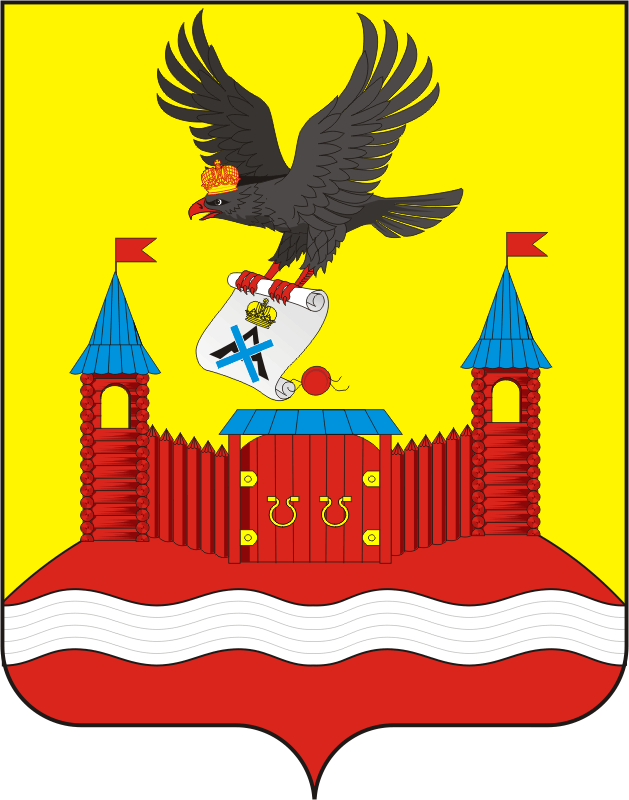 